St Augustine High School - SAC Meeting Agenda 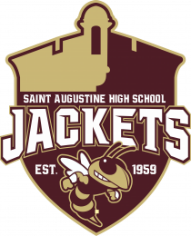 Monday, December 11, 2023St. Augustine High School Media Center 4:45 pmThe School Advisory Council meetings are open to the public, all are welcome to attend. Improve graduation rates, increase test scores, student achievement in a safe learning environment.Agenda 4:45 PMWelcome and Call to Order: Cathi Rivera and Marty Westall Co-chairs.Approve Minutes November 13, 2023, meeting.4:50 PMPrincipal Updates5:00 PMCareer Academy Program Specialists – Rob Raimann5:10 PMTreasurer Report: 102 account – $15, 318. 43805 account – $8,562.36Voted for 100% of school recognition funds to go to all faculty and staff.5:20 PM – Funds RequestsSAC Funds Request: Twila Needham – Fan of the Game $600, Amy Huber -Link Crew training and airfare (Josh Morton and Tresca Esguerra) $5325, Shanna Banks – Classroom supplies new Reading teacher $120, Marilene Duarte – Classroom supplies $865:40 PM Book Objection Committee Members needed for district.5:45 PMAdjourn